ЗВІТдиректора комунального закладу «Навчально – виховне об’єднання №6 «Спецалізована загальноосвітня школа І-ІІІ ступенів, центр естетичного виховання «Натхнення» Кіровоградської міської ради Кіровоградської областіза 2016-2017 н.р.Кравченко Н.С.перед педагогічним колективом та громадськістю на конференції 14.06.2017 рокуВСТУП      Згідно наказу Міністерства освіти та науки України № 178 від  року «Про затвердження Примірного положення про порядок звітування керівників дошкільних, загальноосвітніх та професійно–технічних навчальних закладів перед педагогічним колективом та громадськістю» директор школи щорічно в червні – серпні звітує перед педколективом та громадськістю за підсумками навчального року. Відповідно до Положення про дошкільний навчальний заклад, Положення про загальноосвітній навчальний заклад та Положення про професійно – технічний навчальний заклад керівник навчального закладу має щороку звітувати про свою діяльність на загальних зборах (конференціях) педагогічного колективу, батьківського комітету, ради, піклувальної ради та громадськістю.     Звітування керівників здійснюється з метою подальшого утвердження відкритої і демократичної державно-громадської системи управління освітою, поєднання державного і громадського контролю за прозорістю прийняття й виконання управлінських рішень, запровадження колегіальної етики управлінської діяльності у навчальних закладах, що базується на принципах взаємоповаги та позитивної мотивації .     Завдання звітування : забезпечити прозорість, відкритість і демократичність управління навчальним закладом; стимулювати вплив громадськості на прийняття та виконання керівниками навчальних закладів відповідних рішень у сфері управління навчальним закладом.Протягом  звітного  періоду  (  у 2016-2017  н.  р.)  роботу педагогічного колективу було  спрямовано  на  реалізацію положень   Законів  України  «Про  освіту»,  «Про  загальну  середню  освіту»,  основних положень  Національної доктрини розвитку освіти в Україні,  Концепції загальної середньої освіти, Концепції профільного навчання у школі ІІІ ступеня, Державнихстандартів  початкової,  базової  і  повної  загальної  середньої  освіти,  інших державних, регіональних та міських програм у галузі освіти, інших законодавчих та нормативних документів. У 2016-2017   навчальному  році  колектив підпорядкованого навчального  закладу працював над єдиною  науково-методичною  проблемою «Формування інформаційно – комунікацйних та комунікативних компетентностей учнів в умовах особисто – зорієнтованого та діяльнісного підходів».  Проблему було сформульовано директором,  на реалізацію завдань адміністрацією було розроблено Програму розвитку школи на 5 років, винесено на розгляд та погоджено рішенням педагогічної ради, затверджено радою школи. Згідно Програми розвитку навчального закладу на 2012 -2017  роки,  цей навчальний рік ми реалізовували завдання  ІУ, останнього етапу програми. Тому у своєму виступі буду узагальнювати та аналізувати окремі напрямки роботи школи за 5 років. Нагадаю, що Програму розвитку школи було побудовано  за проектною системою, в рамках проектів реалізовувались завдання кожного етапу Програми. Варто зазначити, що така структура планування була інноваційною,  нашу Програму та План роботи школи на рік як приклад було опубліковано у фаховому виданні «Управління школою» та неодноразово рекомендовано для використання під час проведення курсів підвищення кваліфікації педпрацівників для адміністрації закладів у КОІППО ім. В.Сухомлинського.На реалізацію проектів «Єдиний інформаційний простір», «Профільне навчання», «Обдарована дитина»,«Формування ключових і предметних компетентностей учнів початкової школи засобами ІКТ», «Інновації у сучасній школі», «Школа – толерантне середовище», «Освіта без кордонів» було сплановано  та реалізовано ряд заходів. Звіт  керівника має визначену структуру та охоплює основні напрями його діяльності .1.   Персональний внесок керівника у   підвищення   рівняорганізації навчально-виховного процесу у навчальному закладі.1.1.Виконання функціональних обов’язків щодо забезпеченняобов’язковості загальної середньої освіти Динаміка зростання контингенту учнів за навчальними рокамиСтаном на 05.09.2017 року в закладі навчалось 859  дітей.  На 31.05.2017 – 882.  Із них: в школі І ступеня –  383 учні; в школі ІІ ступеня – 410 учнів; в школі ІІІ ступеня –89 учнів. На індивідуальному навчанні – 4 учнів, за екстернатною формою – 1. Середня наповнюваність класів становить  26   учнів.
У школі було укомплектовано 34  класи,  9  груп продовженого дня.  Контингент учнів постійний. Серед причин вибуття учнів переважає зміна місця проживання. 1.2. Створення умов для варіативності навчання та вжиті заходищодо   упровадження   інноваційних   педагогічних   технологій   унавчальний процес У школі функціонують класи з українською та російською мовами навчання. Навчальний заклад працює за профілем іноземна філологія: поглиблено вивчається англійська (з 1 класу), німецька чи французька (з 5 класу) за вибором батьків. На поглиблення профілю у 10-11 класах викладаються спецкурси: Технічний переклад (англ. мова), Країнознавство (франц. мова), Література Англії. З метою кращої підготовки учнів до ЗНО  упродовж  останніх років у 10-11 класах введено індивідуально – групові заняття з історії України, української мови, математики. З 2016-2017 н.р. впроваджено профіль інформаційні технології у старшій школі з метою поширення освітніх послуг (на виконання проекту управління освіти Кіровоградської міської ради «Якісна профільна освіта кожній дитині»).    Сформовано на 2017 – 2018 навчальний рік три 1-х класи  з українською мовою навчання, два 10-х класи з українською та російською мовами навчання.  Учні приймаються до школи на умовах конкурсного тестування.    Щодо інноваційної діяльності закладу,  проблема школи була обрана з метою активного впровадження  ІКТ технологій у навчально – виховний процес, що безперечно було вимогою часу.  Упродовж 5-ти років  ми пройшли шлях від набуття навичок  роботи у програмі Word до створення блогів, програмування, дистанційних курсів педагогами школи. Від рукописної документації до спільної роботи із документами у хмарному середовищі. В рамках проекту «Єдиний     інформаційний  простір  протягом   п’яти  років вивчались  передові  освітні  технології, а адміністрацією закладу створювались умови  для навчання співробітників школи.     Було проведено семінари, майстер – класи для працівників закладу заступником директора з НВР Залевською А.А. та вчителями інформатики Чалою М.С., Мірошніченко С.Л. із напрямків: робота  з  мультимедійною  дошкою; практичні  майстр-класи  по  створенню  власних сайтів  на  платформі google, по  вивантаженню   фото  та  відео-матеріалу  на “You tube”; створення  хмари-тегів, створенню  флеш-карт; використання Mause Mishef, OneNote, learnapps; проведена  серія   навчальних  занять з  використання Google-Classroom, спільному  використанню  документів  google, відео-уроки з розгортання хмари  Google Apps  for  Education у  навчальному закладі,  з реєстрації    вчителів, учнів  та  батьків на домені  закладу. В рамках проекту« Формування ключових і предметних компетентностей учнів початкової школи засобами ІКТ» вчителі початкової школи отримували  знання і навички з використання ІКТ в навчально -  виховному процесі. А саме пройшли курси  :INTEL – 12 осіб;Основи інформаційно – комунікаційних технологій – 14 осіб;Основи Інтернету – 8 осіб;Основи комп’ютерної графіки – 9 осіб.отримали сертифікати про володіння базовими навичками використання ІКТ – 15 осіб.З 14 вчителів  - 11  пройшли курси «Вчителів початкових класів, які викладають інформатику в початковій школі».8 педагогів завершили навчання за дистанційним курсом « Сервіси  Google у професійній діяльності вчителя».Курси «Воркшоп Skype у навчальній діяльності», « Творча майстерня 21st Century Learning Design», « Використання Інтернету та хмарних сервісів для дистанційного та перевернутого навчання» - 12 осіб;Пройшли навчання в  центрі інноваційної освіти« Про.Світ» ( м. Львів) – 2 педагоги   Адміністрація школи Кравченко  Н.С. та Залевська   А.А. пройшли навчання та взяли участь у семінарі «Google Apps for Education», організатором   якого є  начальник    УО   Кіровоградської  міської  ради   та  GEG України ( жовтень,  2015) – стали сертифікованими тренерами   Google Educator Groups Ukraine  за напрямком «Інформаційно-освітнє середовище   начального  закладу засобами Google Apps for Education».   Завдячуючи тому, що наші педагоги значно раніше розпочали опановувати ІКТ - технології, ми були першими у застосуванні технологій Гул за проектом управління освіти Кіровоградської міської ради «Google Apps for Education», який впроваджувався у навчальних закладах міста. Роботу нашого колективу за проектом було відзначено та  премійовано  15 планшетами з Bluetooth клавіатурою (травень,  2016  року)   та   6-тю   стаціонарними   компютерами (отримано у 2016 - 17 н.р.), що   розподілено  по  навчальним   кабінетам  та  адміністрацією  для  впровадження Classroome  у   навчання.      Перший оновлений комп’ютерний клас ми отримали за ініціативи директора, як подарунок від випускника школи до 90 – річчя нашого закладу. Завдячуючи нашій плідній роботі упродовж 5-ти років, ми мали пріоритет серед інших навчальних закладів міста у отриманні комп’ютерної техніки: у 2015 та у 2017 році отримали ще два комплекти ПК  - отже на сьогодні маємо 3 сучасних комп’ютерних класи.   За ініціативи адміністрації та матеріальній підтримки батьків учнів школи, спонсорів навчальний заклад оснащено дротовим інтеренетом та мережею WiFi. Нарощена комп’ютерна мережа  у  школі  до   якої  під’єднані всі стаціонарні існуючі комп’ютери закладу.   За  ініціативи директора  Кравченко    Н.С., змінений  провайдер  інтернет  послуг   «Укртелеком» на  «ККС», що  дало  можливість   працювати  на новій швидкості  100 Мбіт/с. (до  цього  часу  швидкість  роботи  інтеренет  складала  3 МБіт/с). У цьму році в  учительській,  встановлено  додаткові  розетки (220 V) для забезпечення  можливості   працювати   вчителям в  мережі    на  власних портативних     пристроях, заплановано (з початку наступного навчального року) встановлення шкільной техніки (ПК) для використання педагогами.На сьогодні маємо корпоративну мережу у гугл – середовищі, яка об’єднує педагогів, учнів, батьків школи. У початковій школи використовуються електронні щоденники. Нажаль, за технічних обмежень ми ще не можемо повноцінно використовувати електронні журнали, зберігаючи конфидеційність інформації. Ми працюємо над вдосконаленням мережі нтернет, хмарної мережі та плануємо розшорення їх використаня.    Під  особистим  керівництвом  директора  школи,  створено та розвивається шкільний сайт, який відзначено Дипломом серед 10 кращих сайтів навчальних закладів у  вебометричному рейтингу Sumy Web Rank 2015, 2016р.р. серед міських шкіл - учасників V конкурсу на найкращий веб – сайт закладу освіти (диплом від організаторів конкурсу Сумського  державного університету). В цьому році ми плануємо модернізувати сайт школи.      2016 - 2017 навчальний рік розпочався із навчання: наші педагогі та адміністрація (Кравченко  Н.С., Бойко  Л.Б.,Чала  М.С.,  Басиста  А.Л., Бузько  В.Л., Залевська А.А.) були слухачами літньої школи “Безпека в інтернеті”, з 19 - 23 серпня 2016 року на базі комунального закладу “Кіровоградський обласний інститут післядипломної педагогічної освіти імені Василя Сухомлинського”та НВО №6 (м. Кропивницький), в рамках проекту «Цифрове перетворення Кіровоградщини» за підтримки компанії Google Україна.    Вчителями  інформатики (Чалою   М.С., Мірошніченко   С.Л.,  Книшуком  А.В., Залевською А.А.) створено  проект “Кинь собі виклик” (у номінації «інформаційні  технології»), на конкурс, запроваджений УО   Кіровоградської   міської  ради  (грудень 2016  року). Як переможці отримали   подарунок - сучасну мультимедійну  дошку, ноутбук та  ультракороткофокусний проектор для  кабінету   інформатики. (Обладнання   встановлене  в  кабінеті інформатики  308).    Вчителями  Чалою   М.С., Мірошніченко   С.Л., Бузько В.Л., Залевською А.А. стврено проект з інформаційних технологій (номінація “фізика”) “Навчальні чудеса”, на конкурс запроваджений УО   Кіровоградської   міської  ради, (грудень 2016  року) .   Як  результат:   отримали   подарунок -    обладнання  в  кабінет  фізики.Освітній процес стрімко змінюється, вчитель сьогодення повинен мати не лише високий фаховий рівень, а й усвідомлювати потреби сучасного учня, мобільного, гіперактивного, здатного швидко орієнтуватися в інформаційному світі. Адміністрацією плануються та проводяться методичні заходи, які сприяють постійному фаховому розвитку педагогів.У 2016-2017 н.р. проведено такі форми методичної роботи Педагогічна рада:«Інноваційні підходи ло організації функціонування навчального закладу в умовах реформування та демократизації» - Н.С. Кравченко, директор закладу.«Дистанційна освіта як засіб активації навчальної діяльності учнів»  - Н.С. Кравченко, директор закладу, Л.Б. Бойко, заступник директора з навчально-виховної роботи.«Практичне застосування педагогами та учнями ІКТ у навчально-виховній діяльності»- А.А. Залевська, заступник директора з навчально-виховної роботи.«Комунікативно-особистісний потенціал як інтегруючий компонент соціального інтелекту, складовий  потенціал особистості» - Н.С. Кравченко, директор закладу.Тематика педагогічних рад була сформована відповідно до інтересів, запитів, педагогічних потреб педагогічних працівників закладу.Упродовж року проведено заплановані методичні заходи:Майстер - клас для вчителів початкової школи «Майнкрафт у навчально – виховній діяльності» - Л.Б. Бойко, М.В. Калюжна.Семінар - практикум для педагогів  початкової школи “Маленькими кроками до великих змін: нові підходи у викладанні предметів” – Н.В. Ярова.Навчальний тренінг «Використання інструментів Гугл» - А.А. Залевська.Семінар «Шляхи підвищення рівня мотивації саморозвитку учнів школи як основа успішного навчання» - Л.М. Тищенко.Семінар для вчителів іноземних мов «Формування іншомовної культури засобами іноземних мов» - Л.М. Тищенко.Семінар–практикум «Підвищення рівня мотивації учня в початковій школі як основа успішного навчання» - Н.В. Ярова.Засідання круглого столу   «Майстерність вчителя - запорука успіху учнів» Семінар – практикум для вчителів початкових класів «Як зробити презентацію ефективною – що, чому і як?» - Ярова Н.В.Семінар–практикум «Формування культури навчального закладу» -  Н.С. Кравченко.За ініціативи директора Н.С. Кравченко закладу вдруге проведено EdCamp Кропивницький «HUBSchoolКропивницький відчиняє двері» 01.04.2017р. Враховуючи зміни, які відбуваються, педагоги, звісно,  використовують не лише традиційні підходи до навчання, а й упроваджують змішане, мобільне, дистанційне. За проектом «Інновації у сучасній школі» у цьому навчальному році за сприяння Корпорації  Майкрософт Україна в закладі розгорнуто хмарний офіс Office 365. Троє  вчителів є учителями – експертами Майкрософт: Бойко Л.Б., Калюжна М.В., Чала М.С. За підтримки корпорації проведено ряд інноваційних методичних заходів, а саме вчителем англійської мови, кординатором освітніх програм Майкрософт,  Калюжною М.В. проведено: - Воркшоп «Skype  у навчальній діяльності» для вчителів початкової школи.- Всесвітній день мейкерів.- Творча майстерня для небайдужих освітян України «Усе розпочинається з "Як?» Мета: розробка уроку за новим змістом освіти за рамковою програмою Microsoft 21st century Learning Design. - Всесвітня Година Коду. У всесвітній сесії для вчителів англійської мови, освітян EVO Sessions 2017 «Design Thinking» взяли участь М.В. Калюжна, учитель англійської мови, Л.Б. Бойко, заступник директора, А.В. Гаркуша, учитель історії, І.П. Ковальчук, учитель мистецтва 08.01.2017 -20.02.2017.Досвід інноваційної роботи школи ми презентували у міському проекті «Інноваційні заклади м.Кропивницький» (М.В. Калюжна, учитель англійської мови, В.В. Буняєва, учитель англійської мови, Л.Б. Бойко, учитель української мови та літератури 20.02.2017), та у  заході «Нова українська школа» у м. Кропивницькому (А.В. Бонк, учитель англійської мови, С.Л. Мірошниченко, учитель інформатики, Л.Б. Бойко, учитель української мови 13.03.2017.) організованих УО Кіровоградської міської ради.Наш заклад на вимогу часу бере участь у заходах із впровадження STEM-технологій в освітню діяльність:- 28 – 29 жовтня 2016 відбувся І Міжнародний науково-практичний семінар «STEM – ОСВІТА – ПРОБЛЕМИ ТА ПЕРСПЕКТИВИ», на якому виступила Бузько В.Л., учитель фізики. -06-07 квітня 2017 року на обласній науково-методичну конференції з проблеми «Технологізація сучасного освітнього процесу» виступила учитель української мови і літератури Бойко Л.Б. з теми «Майнкрафт яз засіб підготовки до ЗНО з української літератури».- Під керівництвом керівника гуртка «Робототехніка» Калюжної М.В. команда учнів 9-10 класів взяла участь у Всесвітньому конкурсі з розробки комп’ютерних ігор Global Game Jam Ukraine у КЛА НАУ, на якому отримали приз 23.01.2017. На Всеукраїнському фестивалі First Lego League місто Київ взяли участь учень 2-А класу Сасейі Майкл, учень 3-Г класу Бонк В., учениця 7-Г класу Сасейі Аміна 11-12.03.2017; науковій  конференції, присвяченій Дню космонавтики у  КЛА НАУ – 12.04.2017; у NASA Space Apps Challenge у КЛА НАУ 29.04.2017;  у конкурсі програмування та дизайну «Vesna-Soft 2017» - 20.05.2017.Дистанційне навчання пройшла та використовує у роботі учитель початкових класів Басиста А.Л. «Використання Інтернету та хмарних сервісів для дистанційного та перевернутого навчання. Віртуальна школа Moodle».Висвітлено досвід учителя фізичної культури Лаврова С.О. в публікаціях   - Міжнародна науково-практичній Інтернет-конференції «Електронні інформаційні ресурси: створення, використання, доступ». Тема: «Підвищення фахового рівня вчителів фізичної культури засобами інформаційно-комунікаційних технологій» (24-25 жовтня 2016 року  на базі  Вінницької академії неперервної освіти). Активно працює 11блогів вчителів та блог  початкових класів « Країна Знань. Зазначені  ресурси  постійно  оновлюється, наповнюються  творчими  роботами  учнів,  вчителів, їх досягненнями.Вже в цьому навчальному році створено сторінки в соціальних мережах з метою висвітлення роботи вчителів а саме:-	Методичне об’єднання вчителів французької мови – режим доступу: https://www.facebook.com/groups/525829837615247/?fref=ts (8 членів)-	Методичне об’єднання вчителів англійської мови– режим доступу:     https://www.facebook.com/groups/1845645605667773/?fref=ts (139 учасників)Створено:-  блог вчителя початкових класів Басистої А.Л. http://allabasista.blogspot.com/-  сайт учителя англійської мови Васильченко О.В. (для переверненого класу) http://bit.ly/2rm0RN2Педагогом – організатором Собяуком Д.О.створено та модерується сторінка школи у соціальній мережі Фейсбук.Позитивний досвід запровадження інноваційних технологій в засобах масової інформації:https://www.youtube.com/watch?v=jEzYV8vT0j8https://www.youtube.com/watch?v=7RpRnLbySnAНеодноразово педагогами школи відвідувалась щорічна  національна   виставка "Інноватика  в сучасній   освіті" в м. Київ, Всеукраїнський освітній захід EdCamp у м. Харків.Одним з основних принципів роботи школи є розкриття в процесі навчання дитячої обдарованості.  Зміст роботи з обдарованими дітьми включає низку завдань, а саме: виявлення обдарованості дітей та максимальне сприяння їхньому розвитку. Вчителі школи ефективно використовують інноваційні технології навчання, спрямовані насамперед на інтереси школяра, його індивідуальний потенціал. Це дає можливість формувати інтелект, виховувати гармонійно розвинену особистість, здатну до пізнавальної діяльності, до самовираження.Педагогічний колектив школи докладає значних зусиль для забезпечення результативності навчально-виховного процесу, спрямованих на розвиток індивідуальних здібностей кожної дитини, створення умов для самореалізації. Найпоширенішими інтелектуальними змаганнями є Всеукраїнські учнівські олімпіади та конкурс-захист науково-дослідних робіт учнів-членів МАН України, які для багатьох учнів є першим кроком у науку. Вони стають дієвим засобом формування мотивації до навчання, підвищення пізнавальної активності, поглиблення і розширення знань, підтримки творчо обдарованої учнівської молоді, створення умов для збереження й розвитку інтелектуального потенціалу нації. Про високий рівень отриманих у закладі знань із предметів різного спрямування свідчить стабільна кількість переможців предметних олімпіад, конкурсів різного рівня. ЗАГАЛЬНА КІЛЬКІСТЬ ПРИЗОВИХ МІСЦЬ ЗА ПЕРІД 2012-2017 РР.ЗАГАЛЬНА КІЛЬКІСТЬ ПРИЗОВИХ МІСЦЬ (ІІ (міський) ЕТАП)ЗАГАЛЬНА КІЛЬКІСТЬ ПРИЗОВИХ МІСЦЬ (ІІІ (обласний) ЕТАП)У цьому навчальному році учні школи також успішно виступили в ІІ міському, ІІІ обласному та ІV етапах Всеукраїнських олімпіад з базових дисциплін, Переможці Всеукраїнських учнівських олімпіад (всеукраїнський рівень) (1 учениця)Переможці ІІІ етапу Всеукраїнських учнівських предметних олімпіад в 2016-2017 навчальному році (обласний рівень) – 18 учнівПереможці ІІ етапу Всеукраїнських учнівських предметних олімпіад в 2016-2017 навчальному році (міський рівень) – 27 учнівУкраїнська моваБіологіяХімія  Французька моваІнформаційні технології          Англійська моваРосійська моваФізикаМатематика Всеукраїнський – конкурс –захист науково – дослідницьких робіт учнів – членів МАН (СЕКЦІЯ ФРАНЦУЗЬКА МОВА)  керівник Чеховський Віктор ОлексійовичІ місце , обласний етап – 11А Мельник КатеринаІІ місце, обласний етап – 11А Щербина ЄгорІІІ місце, обласний етап – 11А Кевхоян ЄлизаветаІІ місце Всеукраїнський етап – 11-А  Мельник КатеринаВсеукраїнські предметні конкурсиVІІІ  Всеукраїнська  українознавча гра «Соняшник» - учасників -171   Учителі Новіцька Ольга Миколаївна, Бойко Людмила Борисівна, Болюк Оксана Григорівна, Жилкіна Тетяна Петрівна, Фоменко Ельвіра Анатоліївна, Мацко Н.М.З міжнародного математичного  конкурсу  «Кенгуру» - учасників –	148Петрова Наталія ГригорівнаЗ фізики: Всеукраїнський фізичний конкурс «Левеня” координатор Коломієць Людмила Авксентіївна, Бузько В.Л. кількість учасників 144, відмінний результат 13, добрий результат 30Міжнародний Інтерактивний природничий конкурс «КОЛОСОК-осінній-2016» -координатор Бузько Вікторія Леонідівна, 10 учасників, 10 срібних сертифікатів, один учасник, номінація „Природознавство + Казки” (С1), номінація„Природознавство + Числа”, ФІЗИКА+, БІОЛОГІЯ+,ХІМІЯ+(С2) Міжнародний Інтерактивний природничий конкурс«КОЛОСОК-весняний-2017» -координатор Бузько Вікторія Леонідівна, 20 учасників, 4 срібних сертифікати, номінація „Повітря, Атмосфера і людина”(С1), номінація„Географія у числах”(С2)З Інформатики «Бобер» - учасників – 	 Залевська Алевтина Анатоліївна45  учасників, 1 відмінний результат, 3 добрихХVІІ  Міжнародний конкурс з української мови імені  Петра ЯцикаМіський етап, ІІІ місце  – 9-В клас , Ковальчук Наталія,  учитель Бойко Людмила БорисівнаМіський етап, ІІІ місце – 8-А клас, Арська Поліна, учитель Мацко Наталя МиколаївнаХVІ  Всеукраїнський конкурс учнівської творчості “Об’єднаймося ж,брати мої”Міський етап –  ІІІ місце – 5-В клас, Шевченко Анастасія,учителі Новіцька О.М.,Мацко Н.М.Міжнародний дистанційний конкурс з української мови і літератури “ Олімпіс 2016-Осіння сесія”Диплом І ступеня за відмінний результат   Радченко Данило, 5-В клас,учителі Новіцька О.М., Мацко Н.М.Диплом ІІ ступеня  за відмінний результат     Яровий Ярослав,5-В клас , учителі Новіцька О.М., Мацко Н.М.     Савін Олексій, 6-А клас ,учителі Новіцька О.М.,Фоменко Е.А.Грамота за участь у Міжнародному дистанційному конкурсі з української мови і літератури “Олімпіс 2016-Осіння сесія”    Гурін Владислав, 7-А клас, учителі Бойко Л.Б.,Новіцька О.М. Міжнародний дистанційного конкурс   з  інформаційних  технологій,  «Олімпіс 2017» (осіння  сесія) (диплом ІІІ  ступеня), Баргамін М (8-В  клас), учитель Залевська А.А. ПОХВАЛЬНІ  ЛИСТИ (середня, старша школа)Похвальним листом  нагороджено учнів початкової школи«ЗОЛОТА ДЕСЯТКА» У цьому році команда учнів початкової школи стала переможцем обласної гри «12 балів», а учениця 4-А класу ашої школи перемогла у молодшій віковій категорії.Учні школи беруть участь у програмі обміну майбутніх лідерів (FLEX) – це програма для учнів загальноосвітніх шкіл десяти країн співдружності незалежних держав (СНД) – Євразії, яка фінансується урядом Сполучених Штатів. Програма надає школярам стипендії, які дають їм змогу подорожувати до Сполучених Штатів, навчатися в американській школі протягом одного академічного року і проживати у американській приймаючій родині. FLEX був заснований у 1992 році, як основна програма Євразійської Шкільної Ініціативи Акту на Підтримку Свободи. Програма фінансується Державним Департаментом Сполучених Штатів. Програма була створена завдяки переконанню сенатора Біла Бредлі у тому, що найкращим шляхом для забезпечення довготривалого миру та взаєморозуміння між Сполученими Штатами та країнами Євразії є надання можливості молоді із цих країн особисто пізнавати Америку та американців. Основною метою FLEX є покращення взаєморозуміння між країнами та надання можливості молоді з Євразії спостерігати за американським державним устроєм та бути його частиною. З початку існування програми у 1993 році, більш ніж 17. 000 молодих людей з Євразії взяли участь у FLEX і повернулися до своїх країн сповнені нового ентузіазму, бажання допомагати іншим та ділитися своїм набутим досвідом та знаннями для покращення життя у своїх громадах та країнах.
В Україні FLEX працює з 1993 року. Щороку близько 300 фіналістів їдуть до Сполучених Штатів. Конкурс проводиться організацією Американські Ради з міжнародної освіти за підтримки Міністерства Освіти України.Результати участі учнів школи у програмі FLEXВ рамках роботи на проектом «Освіта без кордонів»  продовжено співпрацю із навчальними закладами Європи.Учні школи взяли участь у Міжнародному проекті «Модель Організації Об’єднаних Націй» з 30 листопада по 2 грудня 2016 року у м. Люблині. Даний проект сприяє розвитку відповідального ставлення до майбутнього всіх країн світу, формуванню чіткої громадської позиції, впровадженню принципів демократії та європейських цінностей. А у лютому 2017 року за підтримки управління освіти Кіровоградської міської ради на базі закладу було проведено міську конференцію «Модель ООН» за участі 11- ти команд із навчальних закладів міста, команда нашої школи посіла ІІ місце.З 19 по 25 березня 20 учнів нашої школи у супроводі Ворони К.С і Профатило І.І. перебували у Франції. В 2012 році НВО№6 та ліцей Огюста Мар’єтта з м.Булонь-сюр-мер підписали угоду про співпрацю та обмін, яка дозволила нам створити міцні дружні стосунки між двома учбовими закладами. У закладі працюють волонтери Корпусу миру. Підписано договір про співпрацю із видавництвом «Пірсон».У 2016 році школа стала учасником пілотного проекту GoCamp. Табори GoCamp ініціювали GoGlobal спільно з Міністерством освіти та науки в Україні у рамках Року англійської мови в Україні. Підтримали проект Адміністрація Президента України, Посольство Сполучених Штатів Америки, Волонтери ООН та ряд інших партнерів. В мовному таборі працював волонтер із Голландії Lucas von Opstal, який володіє не лише англійською мовою, а й ще 4 мовами, а саме німецькою, французькою, італійською та голландською, що стало вагомим мотиваційним чинником для вивчення іноземних мов. У цьому році протягом трьох тижнів з 06 по 24 червня 2016 року було організовано роботу профільного дитячого літнього мовного табору «Friendship», метою якого було створити відповідне мовне середовище та умови для заохочення учнів до вивчення англійської мови. У таборі відпочивали, навчалися та змагалися 125 учнів. Роботу в таборі, керівником якого була вчитель вищої категорії, старший вчитель Турченко Н.С., забезпечували вчителі англійської мови навчального закладу. У продовж зміни утаборі працюють 4 волонтери Корпусу Миру.1.3.Організація різних форм позаурочної навчально-виховноїроботи.Виховну роботу у закладі забезпечують заступник директора з ВР Дейкун М.О., соціально – психологічна служба школи (психолог, соціальний педагог), педагог – організатор, методичні об’єднань класних керівників 1-4, 5-8 та 9-11 класів, вихователі ГПД.В цьому навчальному році класні керівники прийняли участь: в тренінгах в рамках реалізації проекту «Демократична школа» (Ворона К.С., Бонк А.В., Мацко Н.М., Бірюкова О.С.), тренінги «Діалог у дії», «Подолання конфліктів» (Буняєва В.В., Бірюкова О.С., Ворона К.С., Цибульська Н.А., Іванець І.А., Подоляк Т.В., Волошина Т.В.), навчальні заняття із.проведення тренінгових занят із учнямиУпродовж останніх років проводяться та традиційними для нас стали:конкурс «Найталановитіший», започаткований директором школи, учні мають змогу продемонструвати свої таланти перед шкільною громадою;за ініціативи директора у 2015 – 2016 навчальному році вперше проведено захід до Всесвітнього Дня гідності, в цьому році проведено вдруге;День першокласника;Міс школи;ярмарки «Щедрий урожай», «Непотрібна річ употрібні руки»;конкурси «Тато, мама, я – спортивна сім’я», «Моральний вчинок»;спортивні змагання між педагогами та учнями школи;    Традиційними для нас стали зустрічи із українськими письменниками,які відбуваються в нашому закладі. У цьому році 26 листопада 2016 року до нас завітали автори видавництва «Фонтан казок»  Іван Андрусяк, Сашко Дерманський, Олег Чаклун, Сергій Пантюк, Мія Марченко презентували ствої твори для дітей. В рамках всеукраїнського фестивалю «Весняний книговир», який відбувся в м. Кропивницькому учні 10 – х класів мали змогу поспілкуватися з відомим українським письменником та кориспондентом  Андрієм Герасимом. Одним з найцікавіших заходів щодо профорієнтації учнів була організація та проведення заходів в рамках всеукраїнського проекту «День кар’єри  «PROFIТ DAY» для людей які шукають роботу та учнів випускників шкіл. Під час заходу були представлені майже всі начальні заклади міста, які знайомили з умовами навчання та вступу до них. Відбувалися зустрічі з успішними та відомими  людьми м. Кропивницького (К. Яринич, О. Кваша, В. Душак). За участі обласного центру зайнятості проводилися тестування та навчання «Як себе представити роботодавцю». Також близько десяти роботодавців презентували свої підприємства та компанії й запрошували на роботу. Протягом навчального року школа активно співпрацювала з громадською організацією «Let's do it, Ukraine», результатом чого стало підписання Договору про співпрацю та написання спільного проекту «Шкільний марафон роздільного збору відходів», який був поданий на громадський бюджет. Таким чином нам будуть виділені кошти на реалізацію даного проекту в наступному навчальному році.Велика увага приділялася патріотичному вихованні молоді: презентація календаря на 2017 рік «Військові підрозділи доби визвольних змагань» спільно з Українським інститутом національної пам’яті. Презентація книги Василя Даценка «За те, що євреї» про Голокост на Кіровоградщині. Зустріч з І. Щупаком, кандидатом історичних наук, директор українського інституту вивчення голокосту ТКУМА, фільм в кінотеатрі «Портал» «Воїни духу» (про захисників донецького аеропорту).Участь в Днях пам'яті: День пам'яті Героїв Небесної Сотні,  День пам'яті та примирення та День Перемоги (наші учні посіли призове місце). Яскраво та незабутньо в закладі минув День Вишиванки. Учні та вчителі (Собчук Д.О., Буняєва В.В, Бонк А.В., Чижик Г.І.) виготовили вишиванку на сітці з зображенням емблеми школи.На сьогоднішній день актуальними є питання громдянсьеої освіти та освіти із прав людини. Наша школа упродовж року була учасником Всеукраїнської програми «Демократична школа» http://bit.ly/1TLSL85, відбулися тренінги у рамках реалізації програми. Ми будемо продовжувати роботу із впровадження демократичних цінностей у життя школи. Ми були учасниками польсько – української програми «Класна школа» та створювали вчительсько – учнівськи проекти в рамках програми «Класна школа». 13-14 травня 2017 року проведено дводенний тренінг для адміністрації шкіл та батьків Кіровоградської і Черкаської областей у рамках проекту "Компас демократії" - організатори ініціативна група HUBSchoolКропивницький та ГО "Відродження - 2014" (за підтримки «Української регіональної платформи громадських ініціатив», за фінансової підтримки Європейського Союзу та підтримки ГО «Територія успіху»).Участь педагогів школи у подібних заходах надає можливість долучитись до сучасних освітніх процесів, ставати на позиції активного вчительства; учням, батькам і педагогам – на позиції свідомого громадянства.Я особисто є тренером всеукраїнської програми «Демократична школа», тренером  програми із медіаграмотності, обласним координатором всеукраїнських проектів «Відкривай Україну» та «БУР». Заввдячуючи проекту «БУР» у нашому закладі розпочато створення класу під відкритим небом.http://photopeach.com/embed/190bn3ehttp://photopeach.com/embed/190bn3eЗ 2013 року у складі НВО діє ЦЕВ «Натхнення», завідуюча Хлопотіна С.В.МАСОВІ ЗАХОДИ ТА УЧАСТЬ В НИХ ВИХОВАНЦІВПРОЕКТНА ДІЯЛЬНІСТЬ ЦЕВ «НАТХНЕННЯ»2. Вжиті керівником заходи щодо зміцнення та модернізаціїматеріально-технічної бази навчального закладу.Виділено коштів 2016 рік – 7 509 308 грн. (у т.ч. заробітна плата, комунальні послуги). Загальний фонд виділено – 6 728 758 грн. Витрачено – 8 329 333, 00 грн. Спеціальний фонд виділено – 780 550 грн. Витрачено – 2 146 665 грн.     Навчальним закладом отримано:	Обладнання каб фізики  91312 грн.                 Столи розкладні 30 шт. 9900 грн.Планшети 15 шт.42249 грн.Комп’ютерна техніка  6 комплектів 60528 грн.Придбано спортивну форму дітям – сиротам 900 грн. 3 шт.Комплекти парти та стільці 2 компл. 38400 грн.Система охоронної сигналізації -19845.20грн.Здійснено ремонт приміщень (спортивна зала) – 1 663 807,06 грн.Виділено коштів 2017 рік  - згідно кошториса 15 925 225, 00 грн. (у т.ч. заробітна плата, комунальні послуги) .Загальний фонд 2017  виділено - 13 761 225, 00 грн.Спеціальний фонд 2017 виділено – 2 164 000, 00 грн.( Бюджет розвитку)З 2017 року навчальні закладі здійснюють замовлення до бюджету на придбання  предметів, матеріалів, обладнання та інвентарю та оплаті послуг.За заявкою на потреби навчального закладу виділенона придбання  предметів, матеріалів, обладнання та інвентарю – 131 127 грн. станом на 01.06 17 витрачено 67 219, 05 грн. остаток 63 907, 95 грн.на оплату послуг – 143 623 грн., станом на 01.06.17 витрачено – 15 651, 93 грн., остаток 127 971, 07 грн.Навчальним закладом отримано:Ремонт побутового обладнання 2 889.80 грн.Охорона пожежної  сигналізації  (обслуговування) 2 400 грн.Канцтовари 1300 грн.Камери відео спостереження 61 583.98 грн.,Придбано 4 шт. вогнегасників 1 880 грн.Проведено дератизацію 332,50грн.Повірено ваги  та тонометр 817, 97 грн.Придбано спортивну форму дітям – сиротам 1 500 грн. 3 шт.Послуги зв’язку 490 грн.Оплата радіо 85 грн.Вивіз твердих побутових відходів 2 295 грн.Доставка підручників 758, 33 грн.Аренда КТК 5 583, 33 грн.Окремо придбано:Щити баскетбольні з оргскла з фермою 2 шт. 27720 грн.Ферма з’єднувальна для баскетбольних щитів 3960 грн.Сітка волейбольна 1 шт та щити баскетбольні 4 шт. 27240 грн.Лавки гімнастичні 6 шт. 12960 грн. Спонсорський фонд:Комплекти комп’ютерів 12 шт. 153 308,76 грн.Управлінням капітального будівництва Кіровоградської міської ради виконано ремонтні роботи:Вхід до школи  600 тис. грн.Ремонт приміщення ЦЕВ «Натхнення» (перекриття даху, заміна дверей – 3 шт., часткова заміна вікон – 5 шт.  замінено вузол вводу системи опалення  399 360 грн.Вцілому за 5 років навчальний заклад активно реконструюється: проведено перекриття дахів (спорт зали та акт. зали, частково замінео систему опалення, замінено вхідні двері із двору школи, відремонтовано хол школи та їдальню (придбано обладнання), придбано бойлери, телевізор, обдаштовано клумби. У класах активно проводяться ремонти та оновлюються меблі за рахунок благодійної допомоги батьків.3. Залучення додаткових джерел фінансування навчальногозакладу та їх раціональне використання.Всього залучено у 2016 – 2017 навчальному році : благодійних внесків від батьків – 81050 грн. (станом на 01.06.17), підготовчого відділення – 22080 грн., особисті благодійні внески – 23700 грн. Спільно з батьківським комітетом проведено благодійну ярмарку «Непотрібних речей», зібрано 2486 грн. Всього  - 129 316 грн. Витрачено –102 930,15 грн. (у т.ч. борг за 2015-2016 н.р. -22 726,78 грн. ), залишок – 26 385,85 грн.За кошти батьківського фонду та спонсорські кошти придбано, поставлено на баланс школи: :Набір ЛЕГО 1шт. 5081 грн.Набір ПОЛЕ 1шт. 4800 грн.Базовий набір Лего 1шт. 12775,50грн.Фільтр подовжувач 2 шт. 374 грн.Роутер ТР-ЛІНК 1 шт. 299грн.Колонки ЮСБ479 грн.Канц.товари 4790грн.Столярні роботи 4661грн.Електротовари 5539,56 грн.Миючі та дизенфикуючі засоби 9990,81грн.Господарські товари 4359.44грн.Культ –масові заходи 4107,48грн.Послуги інтернету та заправка катрідж. 6610Художнє оформлення 961,50 грн.Ремонт кабінету 311 – 4290грн.Ремонт учительської сп.зал 3017,04грн.Встановлення волейбольної сітки 1350 грн.Перезарядка вогнегасників  1404 грн.Роботи за трудовими угодами 5300 грн.За кошти батьків 5-В класу придбано стільці на суму 8064 грн.В Каб. 301 заплановано пофарбувати підлогу, встановлено 2шт. металопластикових вікна.Каб. 303заплановано косметичний ремонт стелі, заміна шпалер, пофарбування підлоги  Каб. 304 заплановано пофарбувати підлогуКаб. 305 заплановано пофарбувати підлогу, придбати жалюзіКаб. 306  заплановано ремонт меблів та плінтусів Каб.307 заплановано пофарбувати шпалериКаб.309  Встановлення 1 шт. метало пластикового вікна, косметичний ремонт із заміною електропроводки та стелі(«Армстронг»).Каб.310 заплановано ремонт вікон, заміна розеток. Ремонт меблів  та відкосівКаб. 311 заплановано придбання шафи , ремонт підлоги Каб. 312 заплановано ремонт меблівКаб. 313 зроблений ремонт  стелі, поклеєні шпалери , заплановано  фарбування меблів. Каб. 201 заплановано ремонт меблівКаб. 204 заплановано встановлення датчика руху та придбання телевізора ,  придбано шафуКаб. 205  заміна 2-х вікон та косметичний ремонт: шпаклювання, фарбування стін, встановлено стелю («Армстронг»), заміна світильниківАктова зала заплановано капітальний ремонт Кабінет заступника директора з ВР заплановано капітальний ремонтКаб. 206 заплановано ремонт меблів, доукомплектація  комп’ютера Каб. 207  заплановано пофарбування меблів Каб. 208 заплановано замінити ліноліумне покриття, ремонт меблівКаб. 209 заплановано  встановлення шаф , ремонт меблів.Учительська встановлено  датчик руху та камеру відео спостереження.Каб. 211 заплановано замінити ліноліумне покриттяКаб. сестри медичної пофарбовано підлогуКаб. 213 заплановано пофарбувати меблівКаб. 214 заплановано встановлення жалюзівКаб. 215 Каб. 216 заплановано пофарбування меблівКаб. 217 заплановано пофарбування підлоги ,ремонт меблівКаб. 218 заплановано ремонт меблівКаб. 220 заплановано пофарбувати меблівКаб. 222 заплановано ремонт меблівКаб. 223 заплановано ремонт меблівКаб. 108 зроблений косметичний ремонтКаб. 111 заплановано ремонт меблів,плінтусів Каб. 110 заплановано косметичний ремонт :заміна шпалер , ремонт меблів, зроблено стелю («Армстронг») із заміною електропроводкиЗаплановано косметичний ремонт приміщення кухні, підсобних приміщень ідальні, придбано інвентар4.   Вжиті заходи щодо забезпечення навчального закладукваліфікованими   педагогічними   кадрами   та   доцільність   їх розстановкиВідповідно до ст. 45 Закону України "Про загальну середню освіту" штатний розпис закладу установлюється управлінням освіти  Кіровоградської міської ради на підставі Типових штатних нормативів загальноосвітніх навчальних закладів. Кадрове забезпечення школи здійснюється в повній відповідності з навчальними планами загальноосвітнього навчального закладу.У 2016-2017  навчальному році штатними працівниками школа була забезпечена. За штатним розкладом педагогічних працівників та спеціалістів:    У 2016-2017 н.р. було прийнято 17 працівників за строковим договором, з 9 – продовжено трудові відносини; працювали  4 сумісники.Всього працівників – 134 (без сумісників). Педперсонал – 104. В тому числі – 15 – ЦЕВ «Натхнення». Обслуговуючий персонал – 30працівників.Віковий складПенсіонери: педпрацівники – 15 (1 чоловік)                      Техпрацівники – 8 (1 чоловік)Звання «вчитель-методист» - 16:Звання «старший учитель» - 23:Кваліфікаційні рівні (без «Натхнення»):Спеціаліст – 10ІІ категорії – 15І категорії – 14Вищої категорії – 50Всього: 89.Атестація педагогічних кадрів здійснювалася відповідно до Типового положення про атестацію педагогічних працівників України. Цілеспрямоване професійне самовдосконалення  педагогічних кадрів – одне з головних завдань розвитку освітньої системи  школи. Паралельно широко застосовуються можливості самоосвітньої діяльності: кожен педагог займається самоосвітою згідно з індивідуальним планом підвищення кваліфікації, який містить вимоги щодо опрацювання післякурсового завдання.У закладі складено перспективний план підвищення кваліфікації вчителів, на підставі якого кожен учитель обов’язково один раз на п’ять років проходить курси підвищення кваліфікації. Проходження курсів визначається наказом директора по школі.З метою підвищення рівня науково-теоретичних і методичних знань молодих учителів, формування їхньої педагогічної майстерності, а також забезпечення якості освіти, що надається у навчальному закладі, створена школа молодого вчителя з проблеми «Шлях до майстерності» (керівник -    Ярова Н. В., заступник директора з навчально – виховної роботи). Члени групи: молоді вихователі груп продовженого дня Козуб В. М., Кириченко В. В., Бондарчук Л. В., Любченко Я. І. та вчитель початкових класів Литвиненко В. О., роботу молодих спеціалістів упродовж року  координували вчителі – наставники  Волощенко І. І., Ярова С. А., Танасевич О. Г., Іващенко Л. А, Шмундир І. О..У закладі активно працювала школа педагогічної майстерності «Розвиток мовних компетенцій учнів у навчально-виховному процесі» (керівник Мацко Н.М.).На базі навчального закладу проведено:Педагогічна практика для слухачів курсів підвищення кваліфікації вчителів української мови і літератури КОІППО імені Василя Сухомлинського – Л.Б. Бойко, заступник директора з навчально-виховної роботи, О.М. Новіцька, керівник методичного об’єднання учителів української мови і літератури, 11.10. 2016. Показові уроки: Фоменко Е.А –урок позакласного  читання за темою «Накинь, бабусю, на плечі хустку свою» (за твором  Марини Павленко  «Бабусині  хустки», 6-А клас; Болюк О.Г.- урок української мови.  « Відмінювання іменників ІІ відміни. Особливості відмінювання іменників чоловічого роду родового відмінка», 6-Б клас; Новіцька О.М.- урок «Історичні повісті Івана Франка «Захар Беркут»   та  Миколи Гоголя «Тарас Бульба». Компаративний аналіз творів, 7-А клас. Л.Б. Бойко - майстер-клас - «Використання інтернет- ресурсів як засіб активізації пізнавальної діяльності».Міський семінар для вчителів музичного мистецтва (показовий урок) – І.П. Ковальчук, учитель мистецтва, 20.12.16Педагогічна практика для слухачів курсів підвищення кваліфікації вчителів КОІППО   ім. В.Сухомлинського, які викладають предмети освітньої галузі «Природознавство» (біологія, хімія, природознавство, екологія)   з проблеми «Оновлення змісту та методики викладання природничих дисциплін» - – Цибульська Н.А., керівник циклового методичного об’єднання,17.01.2017. Майстер-класи провели Путнікова О.Г., учитель біології «Використання програми Смарт –ноутбук на уроках біології», Хомутенко О.В., учитель хімії «Використання Гугл класрум на уроках хімії».Педагогічна практика для слухачів курсів підвищення кваліфікації вчителів німецької мови КОІППО з проблеми «Стратегічні напрями розвитку шкільної іншомовної освіти» - Л.М. Тищенко, заступник директора з навчально-виховної роботи, 17.01.2017: Показовий урок у 8-А класі на тему «Система освіти Німеччини»- Бірюкова О.С.; майстер-клас «Neue methodische Anregungen für den Unterricht Deutsch als Fremdsprache: Übungen und Interaktionen» -Тищенко Л.М.; презентація можливості використання пісенного матеріалу на уроках німецької мови Голтеску С.В. Педагогічна практика для керівників навчальних закладів Кіровоградської області -  Н.С. Кравченко, директор,  Л.Б. Бойко, заступник директора з навчально-виховної роботи,  18.01.2017.  Засідання обласної творчої групи з проблеми «Практичне використання інструментів Microsoft та Google в роботі вчителя української мови і літератури» - Л.Б. Бойко, заступник директора з навчально-виховної роботи,  16.02.2017.    Традиційно педагоги беруть участь у фаховому конкурсі «Учитель року»: у номінації «Початкова школа»  учитель Басиста А.Л.– лауреат міського етапу.Мірошниченко С.Л., учитель інформатики, проведено майстер-клас для молодих вчителів міста: урок з тем «Електронне листування» та «Моделювання», 7-А клас, 12.10.16.; Цибульська Н.А., учитель математики,  - урок  з геометрії - «Суміжні та вертикальні кути», 7-Г клас, 29 .10.16. Педагоги взяли участь в регіональних (не)конференціях EdCamp, а саме:Ярова Н.В., Басиста А.Л., учителі початкових класів – м. Київ;Кравченко Н.С., директор, Бойко Л.Б., учитель української мови (виступ на учительській сесії) – м. Вінниця.Директор Надія Кравченко та учитель англійської мови Дмитро Собчук стали учасники всеукраїнської (не)конференції EdCampUkraine, міністром освіти і науки України Л.Гріневич директору було вручено подяку за проведення інноваційного заходу у регіоні.Виявлені позитивні тенденції:активізована співпраця з ЦМСПС  управління освіти Кіровоградської міської ради та КОІППО ім. В.Сухомлинського, КОІППО ім. В.Сухомлинського;широке застосування інформаційних та комунікативних методик у навчально-виховний процес;презентація педагогічного досвіду на терені міста та області, України шляхом проведення майстер-класів, конференцій, семінарів.Педагоги залучені до перевірки, а саме:Участь у складі журі предметних олімпіад (13% від складу педагогічних працівників закладу): з української мови - Новіцька О.М., з німецької мови – Тищенко Л.М., з фізики - Коломієць Л.А., з біології - Путнікова О.Г., з інформатики – Книшук А.В., з інформаційних технологій - Залевська А.А., з географії – Волошина Т.В., з французької мови – Ворона Н.М., Герасименко В.І., Чеховська В.М., Шпак С.М., Профатило І.І. Член експертної групи визначення порогового балу ЗНО з англійської мови – Пилипишина Н.М.Перевірки відкритої частини сертифікаційних  робіт (7% від складу педагогічних працівників закладу): з української мови – Бойко Л.Б., Новіцька О.М., Мацко Н.М.; з математики – Цибульська Н.А., з англійської мови – Подоляк Т.В., Пилипишина Н.М., Чижик Г.І., Олалейє О.В.Кадрове забезпечення здійснено у повній відповідності з вимогами чинного  законодавства  щодо  функціонування  загальноосвітнього  навчального закладу. Плинність  складу  основних  педагогічних  працівників  у  закладі  мінімальна.5. Соціальний захист, збереження та зміцнення здоров’я чнівта педагогічних працівників5.1. Забезпечення   організації   харчування   та   медичногообслуговування учнів і педагогічних працівниківОплата за харчування в шкільній їдальні здійснювалась по готівковому та безготівковому розрахунку. Більшість учнів та педагогів школи (на 2 – х великих перервах) користувалися буфетом,  де можна було придбати комплексний  обід або окремі хлібобулочні вироби та напої. Питання про організацію харчування розглядалися на педагогічних радах, нарадах при директорові,  нарадах при заступникові директора . Проводиться роз’яснювальна  робота щодо організації харчування учнів у школі  на загальношкільних батьківських зборах, та на класних зборах батьків.Протягом 2012 – 2017 н. р. учні молодших класів  мали безкоштовні сніданки, та обіди за кошти батьків. Школярі старшої  та середньої школи харчувалися за кошти батьків. В НВО № 6 щороку  безкоштовно харчувалися учні пільгових категорій.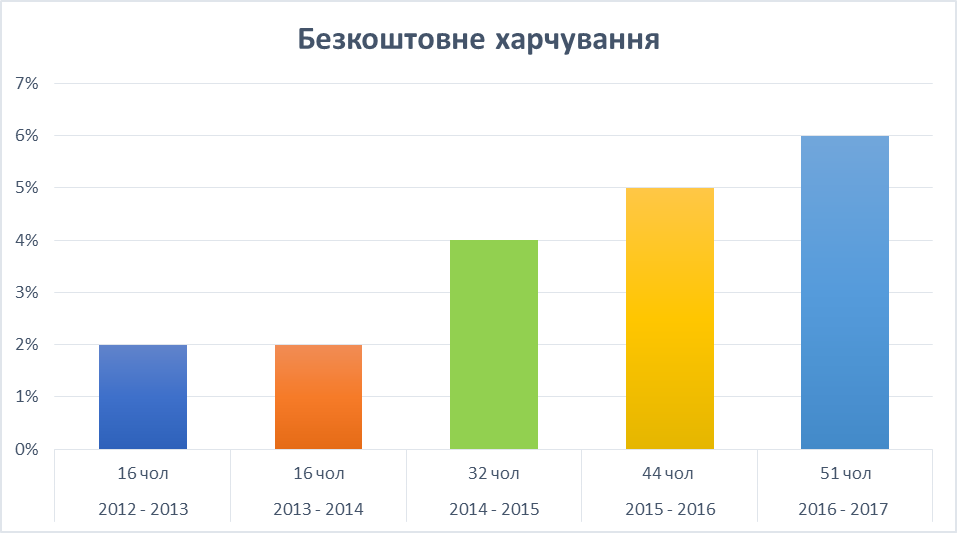 Вартість  комплексних обідів протягом 5 років зростала.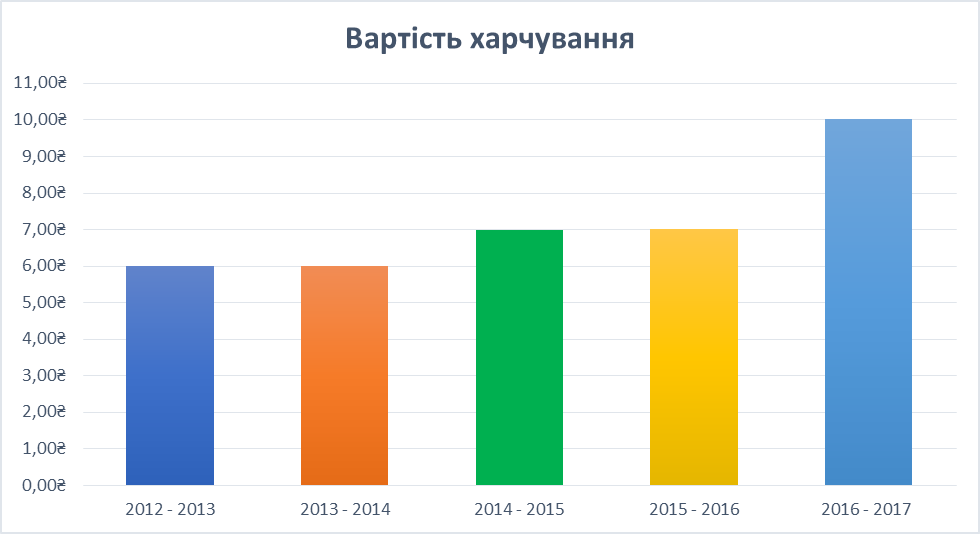 На оплату харчування витрачено із міського бюджету у 2016 році -329 482, 29 грн., за 5 місяців 2017 року -237 707, 30 грн.За період 2012 – 2017 н. р. в їдальні були проведені ремонтні роботи та змінене обладнання.  Ремонт зали їдальні- замінене електрообладнання;- зроблена підвісна стеля;- замінені шпалери;- замінений кахель;- здійснено переобладнання приміщення.2. Замінені  2 дверей 3. Замінені вікна – 5 шт.4. Куплені сітки на вікна.5. Придбані нові раковини для миття посуду.6. Придбаний бойлер.7. Замінена на нове обладнання:- буфетні меблі;- холодильна вітрина;- шафи кухонні;- лінія видачі гарячих страв;холодильник.8. Щороку поновлюється кухонний  та столовий посуд .Медичний кабінет обслуговує 880 учнів школи.  На початку навчального року учні 2001 року народження відвідали дитячу поліклініку, при виявленні відхилень надавалися направлення на подальше обстеження, за потреби направлялися на лікування, відомості про результати медичного обстеження доведено до відома батьків та класних  керівників, зміни фізкультурних груп внесено до наказу. 	У жовтні проведено флюорографічне обстеження всіх учнів віком від 15 років на базі ІІІ міської лікарня м.Кропивницького  за графіком згідно наказу, учнів з патологією не виявлено.Всі присутні учні молодшої школи підлягали огляду на ентеробіоз, дітей із виявленим захворюванням направлено в  кабінет інфекційний  для проведення лікування. Кабінети, в яких навчалися інфіковані ентеробіозом учні, підлягали санітарній обробці. Учні допускаються до навчання після наданої довідки.   	В жовтні 2016 року учні 5-х класів пройшли медичне обстеження з лабораторними дослідженнями, дані про стан здоров’я внесені у відповідну документацію. В лютому 2016 року було проведено медичний огляд учнів 2002 року народження, учні даної категорії перейшли від дитячого педіатра до підліткового терапевта, для цих дітей виділено окрему реєстратуру у поліклініці, заведені нові карточки, в яких записано результати медичного огляду.        Інформація про підсумки медичного огляду дітей-сиріт та дітей, позбавлених батьківського піклування, дітей з обмеженими можливостями за 2016-2017 навчальний рік. Усі діти, що перебувають на обліку у соціального педагога школи, пройшли медичне обстеження, трьох дітей-сиріт стан здоров’я задовільний. Серед дітей із обмеженими можливостями  інвалідами 11 учнів після проходження медичного огляду  не виявили додаткові патології.Для дітей даних категорій було організовано  медичний огляд в спеціально відведені дні  в поліклініці – в травні 2017 року.Завдяки співпраці з медичними працівниками дитячої поліклініки  ведеться чіткий контроль за дітьми, що перебувають на «Д» (диспансерному) обліку, за правилами учні, в яких є хронічні захворювання, котрі потребують нагляду, викликаються до поліклініки двічі на рік для того, щоб було видно динаміку та проаналізувати ефективність лікування.На диспансерному обліку стоїть 237 уч. - 26% від всіх учнів школи:Органічні хвороби системи кровообігу – 12;Хвороби органів слуху – 2;Хвороби органів зору – 100;Хвороби шкіри – 9;Захворювання сечополової системи – 8;Захворювання ШКТ – 14;Захворювання опірно-рухового апарату – 8;Хірургічні захворювання – 10;Органічні захворювання нервової системи – 7;Хвороби печінки – 50;Хвороби крові – не має;Захворювання ендокринної системи – 4;Захворювання органів дихання –5;Дефекти опірно-рухомого апарату – 10;Функціональні захворювання нервової системи – 41.    	Учні, які не підлягали медичному огляду у поліклініці, були оглянуті шкільним педіатром, дітям було перевірено зір, вагу, зріст, слух, правильність постави, проба Руф’є, при виявленні порушень, діти були направленні  на детальне обстеження для  проведення лікування, відповідно до наданих довідок формувалися групи для занять фізичною культурою з внесенням змін до листа здоров’я у класних журналах для відома вчителів та батьків.Протягом лютого та березня відповідно до наказу всі учні школи відвідали стоматологічний кабінет огляд проводився в Комунальному закладі «Центральної первинної медико-санітарної допомоги» № 1 м. Кіровограда за графіком, дітям із проблемами ротової порожнини надані рекомендації прийти з батьками для проведення лікування. Для своєчасного виявлення, діти після кожних канікул були оглянуті на педикульоз та коросту.5.2. Надання соціальної підтримки та допомоги дітям сиротам,дітям,   позбавленим   батьківського   піклування,   дітям   змалозабезпечених сімейСоціальна підтримка дітей пільгових категорій,  що навчаються у школі, проводиться згідно з діючим законодавством. На початку навчального року соціальним педагогом були підготовлені відповідні  списки. Кількість дітей у них становить:• сиріт і позбавлених батьківського піклування – 3;• інвалідів – 11 ( з них 4 дитини на індивідуальному навчанні);• чорнобильців – 9;• малозабезпечених - 6 ;• з неповних сімей – 122;• багатодітних – 69;• напівсиріт – 11;• діти з сімей внутрішньо переміщених осіб – 21 (переселенців)• діти з сімей, батьки яких є учасниками АТО – 27.    Ці діти постійно перебувають у центрі уваги адміністрації, соціально-психологічної служби школи. За бюджетні кошти  діти – сироти,  діти –чорнобильці, діти з малозабезпечених сімей та діти, батьки яких знаходяться в  зоні АТО,  щоденно отримують безкоштовне гаряче харчування.  Упродовж навчального року соціальним педагогом разом з класними керівниками  двічі - у жовтні та квітні - було проведено обстеження житлово–побутових умов проживання дітей-сиріт та дітей, що знаходяться під опікою, дітей – інвалідів. За результатами огляду  складено акти обстеження сімей. Дітям–сиротам та дітям, позбавленим батьківського  піклування була придбана шкільна форма , вони у повному обсязі забезпечені шкільним приладдям, підручниками та єдиним квитком, двічі упродовж навчального року (жовтень, травень) пройшли безкоштовне  поглиблене медичне обстеження. Один раз на рік таке обстеження проходять діти – інваліди (травень). До Дня Святого Миколая в школі проведена благодійна акція «Зігрій своїм теплом», під час якої учні школи привітали всіх дітей пільгових х категорій із святом, подарували канцтовари та солодощі. Від Кіровоградської міської ради діти отримали новорічні подарунки. Для дітей пільгових категорій була організована участь у таких заходах як шкільні конкурси «Найталановитіший», «Міс школи», концертах, спортивних та інтелектуальних іграх , родинних святах у початковій школі, безкоштовне відвідування вистав у ляльковому та драматичному театрах, відвідування обласній філармонії, обласних і міських музеїв. На сьогодні 7 учнів оздоровлюються у шкільному мовному таборі «Frindship» (Дружба).Питання соціального захисту дітей заслуховувалися упродовж навчального року на нарадах при директорові, на педагогічних радах і Раді школи. Батьківські комітети класів брали активну участь у підтримці дітей даних категорій. Відтак,  соціальна підтримка пільгових категорій адекватна можливостям закладу. 5.3. Дотримання   правопорядку   неповнолітніми   та   вжитіпрофілактичні заходи щодо попередження правопорушень з їх боку     Належна увага в школі приділялась профілактичній роботі з попередження девіантної поведінки, профілактики правопорушень та злочинів серед учнів школи. Систематично з учнями різних класів проводилися бесіди, тренінги з формування культури поведінки, толерантності. Були організовані неодноразові зустрічі із співробітниками кримінальної поліції у справах дітей, патрульної поліції, налагоджена співпраця з обласним центром безоплатної правової допомоги, громадськими організаціями «Нова хвиля», «Флора», «Територія успіху». Регулярно, 1 раз на місяць, відбувалися засідання шкільної Ради профілактики, на які запрошувалися учні, що порушували норми поведінки, Статуту школи та їх батьки( 9 засідань).         На щоденному постійному контролі знаходилися питання відвідування  учнями школи, запобігання пропусків занять без поважних причин. Як у минулому, так і  поточному  році у школі немає учнів, які  не відвідують школу без поважних причин, але є проблема в тому, що багато дітей пропускають уроки за сімейними обставинами і спізнюються. 5.4.Стан дитячого травматизму, робота з охорони праціРобота педагогічного колективу протягом 2012 – 2017 років з охорони праці була організована згідно із законами України «Про охорону праці», «Про пожежну безпеку», «Положенням про організацію роботи з охорони праці учасників навчально-виховного процесу в установах і закладах освіти». Відповідно до вимог нормативних документів, у навчальному закладі була розроблена відповідна документація з питань дотримання безпеки та охорони праці, створена службу охорони праці, затверджені положення про служби охорони праці, створені й діяли комісії з навчання та перевірки знань з охорони праці, програми навчання, плани-графіки проведення навчання та білети для перевірки знань. Навчання й перевірка знань з охорони праці вчителів фізики, інформатики, хімії, біології, трудового навчання, фізичного виховання, ОЗВ проводиться щорічно згідно з планом-графіком. Робота служби з охорони праці здійснюється відповідно до плану роботи та графіків обстежень, затверджених директором закладу.На початок кожного навчального року були оформлені всі необхідні акти-дозволи на проведення навчальних занять у кабінетах та шкільних приміщеннях підвищеної небезпеки, дозвіл СЕС на експлуатацію харчоблоку, паспорт  санітарно-технічного стану школи.В навчальному закладі щороку перевірявся стан охорони праці, пожежної безпеки та оформлялися акти встановленого зразка.Згідно з вимогами чинних нормативних документів, розроблені, затверджені директором і видані посадові інструкції для всіх працівників навчального закладу. Для окремих категорій працівників розроблені та введені в дію інструкції з охорони праці та інструкції з безпеки праці при виконанні небезпечних робіт.Як із працівниками, так і з учнями  проводилися всі види інструктажів, а також їх облік за встановленою формою. Розроблені й затверджені програми вступних інструктажів для працівників і учнів, які поміщені в журналах вступного інструктажу для працівників і класних журналах для учнів.Згідно з вимогами нормативних документів, реєструвалися первинний, повторний, позаплановий і цільовий інструктажі для працівників та учнів. Журнали реєстрації інструктажів знаходяться в службі охорони праці і на робочих місцях у навчальних кабінетах (фізики, інформатики, біології, хімії, шкільних майстернях, спортивних залах).Учителі фізики, біології, хімії, трудового навчання, фізичного виховання проводять первинні інструктажі перед початком практичних, лабораторних робіт, виконанням відповідних вправ, перед початком кожного розділу навчальної програми з фізичного виховання.Облік інструктажів учителі проводять у класних журналах на сторінці відповідного предмета в розділі про запис змісту року.Навчальні кабінети, майстерні, спортивні зали, шкільна їдальня були забезпечені первинними засобами пожежогасіння, на видному місці розміщені плани евакуації на випадок пожежі. Оформлялися та поновлялися  куточки з безпеки життєдіяльності.Питання створення безпечних умов праці, навчання і виховання учасників навчально-виховного процесу постійно знаходяться на контролі директора навчального закладу.У річних  планах  навчального закладу є окремий розділ «Заходи з охорони праці». Згідно з ним, систематично перевіряється робота школи з питань дотримання вимог законодавчих і нормативних документів з охорони праці, безпеки життєдіяльності, профілактики дитячого травматизму. Ці питання постійно обговорюються на нарадах у присутності директора, педагогічних радах.На нарадах в присутності директора виносилися такі питання:Організація роботи з батьками щодо запобігання нещасним випадкам серед дітей у побуті.Стан проведення інструктажів із безпеки життєдіяльності та бесід для відвернення дитячого травматизму.Робота класних керівників щодо запобігання нещасним випадкам.Про результати медичного огляду учнів.Стан дотримання норм безпеки життєдіяльності в навчальних кабінетах.Стан дотримання правил пожежної безпеки в школі.Про підсумки проведення тижнів  безпеки руху.Про підсумки проведення тижня знань і дня охорони праці в школі.Виконання працівниками школи інструкцій з охорони праці, правил внутрішнього трудового розпорядку.Питання, які було винесено для обговорення на засіданнях педагогічної ради:Про роботу педагогічного колективу школи щодо збереження та зміцнення психічного й фізичного здоров'я учнів.Про роботу педагогічного колективу щодо виконання основних вимог законів України «Про охорону праці», «Про пожежну безпеку», «Про дорожній рух».Про роботу педагогічного колективу щодо створення безпечних умов життєдіяльності та збереження життя й здоров'я учасників навчально-виховного процесу.Про роботу педагогічного колективу щодо виконання вимог Положення про організацію роботи з охорони праці учасників навчально-виховного процесу в установах і закладах освіти.З метою попередження травматизму серед учасників навчально-виховного процесу навчального закладу протягом навчальних років класні колективи чергували згідно складених графіків. Також за графіком відбувалося чергування й педагогів школи під час перерв, масових виховних заходів.У навчальному закладі проводилася значна робота щодо виконання заходів із профілактики травматизму невиробничого характеру. Відповідно до розроблених заходів, з учасниками навчально-виховного процесу проводяться інструктажі, бесіди, вікторини, круглі столи, дискусії, місячники, тижні, тема яких «Профілактика травматизму під час організації навчально-виховного процесу та в побуті, поведінка дітей із незнайомими предметами, дотримання правил дорожнього руху, надання долікарської допомоги».Порівняльний аналіз травмування учнів за 5 роківАналіз свідчить про те, що зазвичай учні травмувалися внаслідок падіння та на тренуваннях. При  ДТП травмувалися по 1 учню майже щороку, крім 2014 – 2015 н. р.,  укуси тварин були зафіксовані в з 2014 по 2017 р. Щороку був травматизм у навчально – виховному процесі: 2013-2014, 2014-2015 –  по 3 випадки, 2015-2016,2016-2017 – по 1 випадку. Високий показник травмування учнів у побуті в 2016-2017 н. р. пояснюється з тим, що посилився контроль за звітністю щодо травмування учнів 1-11 класів за межам навчального закладу.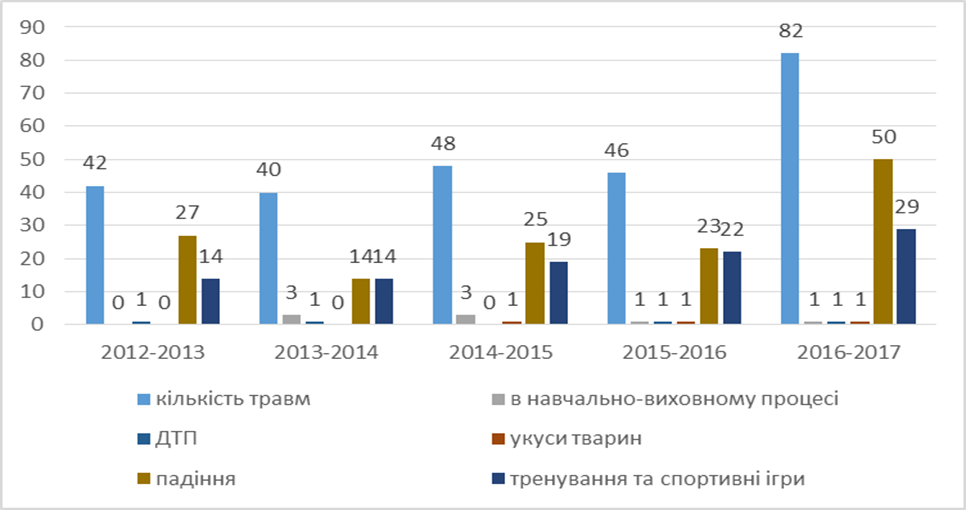 Виробничих травм в працівників школи за останні 5 років не було. Щодо невиробничих  травмувань працівників навчального закладу маємо такі результати: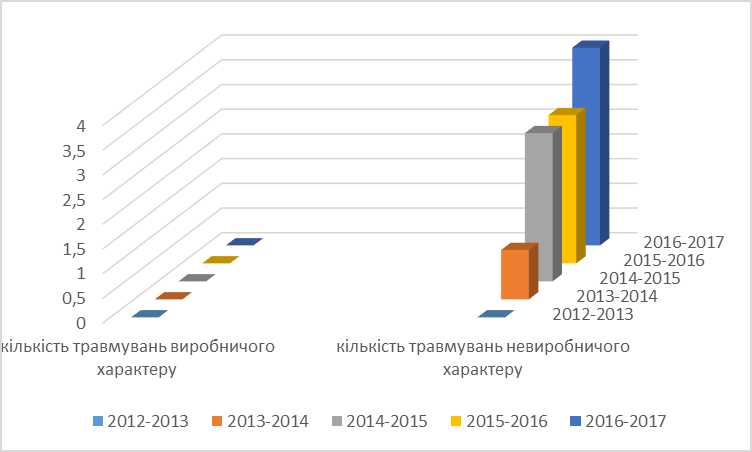 О   Отже,  робота в закладі щодо профілактики  та запобіганню виробничого травматизму, охорони праці, безпеки життєдіяльності та пожежної безпеки  організована добре.В цьому навчальному році з працівниками школи відбулося чотири випадки побутового травматизму. Всі випадки сталися внаслідок падіння. Так за 2016-2017 навчальний рік з дітьми в школі зафіксовано 82 випадок травматизму. В навчально-виховному процесі – 1 випадок (0,82% від загальної кількості), у побуті – 81 випадків (99,18% від загальної кількості). У порівнянні: за аналогічний період 2015-2016  року у навчально – виховному процесі 3 випадок травмування, у побуті - 46 випадків травмування.	По видам травмувань нещасні випадки у побуті розподілилися таким чином:ДТП – 1 випадок;ушкодження при падінні – 34 випадків;травмування - 16;ушкодження на тренуванні – 16 випадків;ушкодження при спорт. іграх – 14 випадків;укуси тварин – 1 випадок.Із хлопцями сталося – 53 випадків, із дівчатами – 29 випадків.Аналіз обставин, за яких трапилися нещасні випадки з дітьми у побутіпоказує, що в переважній більшості вони стають через необережність, недотримання правил безпеки самими потерпілими.В навчальному закладі в квітні 2017 року було перевірено стан охорони праці, пожежної безпеки та оформлено акт встановленого зразка. 5.5. Моральне та матеріальне стимулювання учнів і педагогічнихпрацівників, організація їх відпочинку та оздоровленняЗа результатами роботи у навчальному році педагогічні працівники щорічно отримують премії, розмір яких визначається комісією за бальною системою згідно Трудового договору.Учні школи, які досягли успіхів у навчанні вшановуються на святі «Золотий олімп», а творчі учні вшановуються на шкільному світі «Найталановитіший».Візуальні зображення переможців розміщуються на дошці у холі школи.6. Залучення педагогічної та батьківської громадськостінавчального закладу до управління його діяльністю. Співпраця згромадськими організаціями.До управління школою залучаються :рада школи ;загальношкільний батьківський комітет;керівники методичних об’єднань;профспілковий комітетШкола співпрацює з такими організаціями :управління освіти Кіровоградської міської ради Корпус Миру в Україні (працює волонтер та залучаються волонтери області для участі у окремих заходах)Всеукраїнська програма освіти для демократичного громадянства в Україні «Демократична школа» (участь закладу у проекті, директор є тренером програми)спільнота EdCampUkraine‬ (2 роки поспіль проводиться EdCamp у м. Кропивницький у навчальному закладі, педагоги щколи є учасниками заходів по Україні)КДПУ ім.. В.Винниченка (педагогічна практика студентів)Кіровоградська льотна академія НАУ ( у цьому навчальному році підписано угоду про співпрацю, учні є учасниками заходів іх програмування)Обласна станція туризму (діє гурток із скалолазання)Комунальни заклад «Станція юних техніків»ГО «Нова хвиля» (проведено ряд тренінгів із учнями школи)ГО «Територія успіху» (ініціативною групою педагогів школи створено проект «Компас демократії» учасниками якого стали педагоги та батьки учнів 20-ти шкіл Кіровоградської та Черкаської областей)ГО «Флора» ГО Let's do it, Ukraine . Спільно створено проект із роздільного збору сміття «ГО «Львіська освітня фундація» (директор школи стала обласним координатором Всеукраїнського проекту «БУР», створено відкритий клас у навчальному закладі)Червоний хрестКЗ КДЮСШ №2 ДЮСШ «Динами – олімп»Кіровоградська обласна бібліотека7. Дисциплінарна практика та аналіз звернень громадян зпитань діяльності навчального закладу. Реагування керівника назауваження та пропозиції, викладені батьківським комітетом, радоюта піклувальною радою, батьками, представниками інших органівгромадського самоврядування.   Згідно графіку ведеться прийом громадян. Упродовж 2016 – 2017 начального  року зареєстровано 15 звернень, які переважно вирішено або надано роз’яснення.Директором школи враховуються та виконуються пропозиції батьківського комітету, щодо покращення умов для навчання та виховання дітей (естетичне оформлення кабінетів, створення розкладу начальних занять, організація роботи гуртків, спортивної секції, організація екскурсій і т.п.); ради школи щодо планування роботи школи, щодо покращення гарячого харчування учнів; пропозиції профспілкового комітету та тарифікаційної комісії щодо оптимального розподілу педагогічного навантаження,  учнівського самоврядування.  Навчальний рік2013 - 20142014 - 20152015 - 20162016 -2017Кількість учнів798857863882Навчальний рікІ місцеІІ місцеІІІ місцеВсього2014-20159107262015-20168119282016-20175111127Навчальний рікІ місцеІІ місцеІІІ місцеВсього2014-20157610232015-2016586192016-201747718ДИПЛОМ    І ст.ДИПЛОМ    І ст.ДИПЛОМ    І ст.ПредметПІБ учняПІБ вчителяФранцузька мова11-А Мельник КатеринаЧеховський Віктор ОлексійовичДИПЛОМ    І ст.ДИПЛОМ    І ст.ДИПЛОМ    І ст.ПредметКлас, ПІБ учняПІБ вчителяФранцузька мова9-В Ковальчук НаталіяВорона Наталія МихайлівнаФранцузька мова9-В Капкаєва ВладаВорона Наталія МихайлівнаФранцузька мова11-А Мельник Катерина Чеховський Віктор ОлексійовичАнглійська мова10-Б Тєбякіна КатеринаБонк Алла ВолодимирівнаДИПЛОМ    ІІ  ст.ДИПЛОМ    ІІ  ст.ДИПЛОМ    ІІ  ст.Французька мова9- Науменко Анжеліна Чеховський Віктор ОлексійовичФранцузька мова10-А  Логвіна Дар’яВорона Наталія МихайлівнаФранцузька мова11- Дощенко ВладиславЧеховський Віктор ОлексійовичФранцузька мова11-А   Щербина ЄгорЧеховський Віктор ОлексійовичІсторія9-В Ковальчук НаталіяГаркуша Ганна ВолодимирівнаУкраїнська мова9-Б 9-В Ковальчук НаталіяБойко Людмила БорисівнаІнформатика11-А Дощенко Владислав Мирошниченко Світлана ЛеонтіївнаДИПЛОМ    ІІІ  ст.ДИПЛОМ    ІІІ  ст.ДИПЛОМ    ІІІ  ст.Англійська мова9-В Ковальчук НаталіяВорона Катерина СергіївнаФранцузька мова9-Б Проненко МаринаПатлач Галина ОлександрівнаФранцузька мова9- Матюшенко ОлесяЧеховська Валентина МихайлівнаФранцузька мова10- Черниш ВладиславВорона Наталія МихайлівнаФранцузька мова11- Дяченко АнастасіяЧеховська Валентина МихайлівнаФранцузька мова11-Б Задубняк МикитаЧеховська Валентина МихайлівнаРосійська мова10-Б Савіцька СофіяМакловська Людмила Яківна№ з/пПрізвище, ім’я учня КласЗайняте місце у ІІ етапіЗайняте місце у ІІ етапіЗайняте місце у ІІ етапіПрізвище, ім’я, по батькові вчителя№ з/пПрізвище, ім’я учня КласІІІІІІПрізвище, ім’я, по батькові вчителя1Ковальчук Наталія9-ВІІБойко Людмила Борисівна2Тебякіна Катерина10-БІІНовіцька Ольга Миколаївна№Прізвище, ім’я учняКласМісце, зайняте на ІІ етапіМісце, зайняте на ІІ етапіМісце, зайняте на ІІ етапіПрізвище , ініціали вчителя1.Алієв Руслан Шафаятович11ІІІВоронцова Тамара Олександрівна№Прізвище, ім’я учняКласМісце, зайняте на ІІ етапіМісце, зайняте на ІІ етапіМісце, зайняте на ІІ етапіПрізвище , ініціали вчителяКозлов Ян Олександрович7ІІВоронцова Тамара ОлександрівнаЩедріна Анастасія Романівна8БІІІВоронцова Тамара Олександрівна№Прізвище, ім’я учняКласМісце, зайняте на ІІ етапіМісце, зайняте на ІІ етапіМісце, зайняте на ІІ етапіПрізвище , ініціали вчителя1Гусейнова Олена 8ВІЧеховський Віктор Олексійович2Буришіна Єлизавета Ростиславівна8ВІІШпак Світлана Миколаївна3Науменко Анжела Олегівна8АІІІЧеховський Віктор Олексійович 4Ковальчук Наталія Дмитрівна9ВІВорона Наталія Михайлівна5Проненко Марина Олександрівна9БІІПатлач Галина Олександрівна6Логвіна Дар’я Олександрівна 10АІВорона Наталія Михайлівна7Остапчук Юлія Степанівна10АІІВорона Наталія Михайлівна8Мельник Катерина Сергїївна11АІЧеховський Віктор Олексійович9Щербина Єгор Вікторович11АІІЧеховський Віктор Олексійович10Алієв Руслан Шафаятович11БІІІГерасименко Валентина Іванівна№Прізвище, ім’я учняКласМісце, зайняте в ІІ етапіМісце, зайняте в ІІ етапіМісце, зайняте в ІІ етапіПрізвище , ініціали вчителяДощенко Владислав11ІІМірошниченко Світлана Леонтіївна№Прізвище, ім’я учняКласМісце, зайняте в ІІ етапіМісце, зайняте в ІІ етапіМісце, зайняте в ІІ етапіПрізвище , ініціали вчителя1.Алієв Вусал Шафаят огли8ІІПилипишина Наталія Миколаївна.2.Щедріна Анастасія Романівна8ІІІБуняєва Валентина Вікторівна3.Ковальчук НаталіяДмитрівна9ІІВорона Катерина Сергіївна4.Тебякіна КатеринаЮріївна10ІІБонк Алла Володимирівна№ з/пПрізвище, ім’я учня КласЗайняте місце у ІІ етапіЗайняте місце у ІІ етапіЗайняте місце у ІІ етапіПрізвище, ім’я, по батькові вчителя№ з/пПрізвище, ім’я учня КласІІІІІІПрізвище, ім’я, по батькові вчителя1Савіцький Давид 9ІНагорна Вікторія Вікторівна2Савіцька Софія 10ІІІМакловська Людмила Яківна№Прізвище, ім’я учняКласМісце, зайняте на ІІ етапіМісце, зайняте на ІІ етапіМісце, зайняте на ІІ етапіПрізвище , ініціали вчителя1Козлов Ян7ІІІКоломієць Л.А.2Савицька Софія10ІІІКоломієць Л.А.№Прізвище, ім’я учняКласМісце, зайняте на ІІ етапіМісце, зайняте на ІІ етапіМісце, зайняте на ІІ етапіПрізвище , ініціали вчителя1Саітов Микита6ІІІПетрова Н.Г.2Алієв Вусал8ІІІПетрова Н.Г.3Задубняк Микита11ІІІІванець І.А.Регіональний  рівеньРегіональний  рівеньРегіональний  рівеньДиплом І ступеня -14Диплом ІІ ступеня-11Диплом ІІІ ступеня-18Волков Єгор,7-А клас,Ніора Максим, 7-Г клас ,Берест Євгенія, 6-А клас, Дельова Поліна,8-Б клас, Чорна Софія, 7-В клас,Нельга Марина,6-В клас, Павелко Олексій, 10-АСпівак Олександр, 7-ГКичак Дар’я, 6-А клас, Шевчук Олена, 10-А клас, Тупчієнко Римма,7-В Слободяник Уляна ,6-В Ремінна Дар’я,10-А клас,Науменко Анжеліка, 8-АПономарьова Світлана, 6-ВЖаданова Софія, 10-Б Швець Олександр, 8-Б Пурцакін Єгор,7-Г клас,Шоєва Аліна, 10-А клас,Волошина Ілона, 8-АЛаврова Марія,7-А клас, Тебякіна Катерина, 10-БКузенко Владислав, 11-А Устимова Ольга,7-А Омельченко Надія, 11-А Волохова Вікторія,  11-Б Ткач Кирило,7-Г клас ,Соляр Кароліна, 11-А Пшиченко Марина,11-АБондар Максим ,7-Г класДощенко Владислав, 11-А Грушовий Петро ,11-АСмутчак Софія, 8-Б клас,Щербина Єгор, 11-А клас, Буришина Єлизавета,8-В Діченко Дар’я,11-А клас,Горгоц Максим, 8-АЖупаненко Дар’я,Шпаченко Анна ,8-В Жаров Ростислав, 10-Б, Пронь Максим, 10-Б клас, Віннік Наталія,10-Б клас, Всеукраїнський етап 2016-2017( зимовий)Всеукраїнський етап 2016-2017( зимовий)5-Б   Синицкая Анна,Горбатов Данило,Матанцев Євген6-Б    Саітов Микита,Савченко АнастасіяВітер ВалерійМаламура АртемВідмінний результатВідмінний результатВідмінний результат7-АЛаврова МаріяКоломієць Л.А7-АБерезовська ДаріяКоломієць Л.А7-АВолков ЄгорКоломієць Л.А7-АСоколова СофіяКоломієць Л.А7-АГурін ВладиславКоломієць Л.А7-БКозлов ЯнКоломієць Л.А7-БСімонов ОлегКоломієць Л.А7-БНакалюжний ДаніїлКоломієць Л.А10-БСавицька СофіяКоломієць Л.А11-БШевченко ОлексійБузько В.Л.8-БЩедріна АнастасіяБузько В.Л.7-ГМоторна ТетянаБузько В.Л.7-ГСасейі АмінаБузько В.Л.Срібний колосокСрібний колосокСрібний колосокПрізвище, ім’якласномінаціяВолохова Вікторія11БС2Крижановський Владислав7ГС2Мельник Анастасія5ВС1Петрова Анастасія11БС2Радченко Данило5ВС1Степаненко Софія5ВС1Хліменков Олексій11БС2Шевченко Олексій11БС2Задубняк Нікіта11БС1, С2Срібний колосокСрібний колосокСрібний колосокПрізвище, ім’якласномінаціяСасейі Аміна7ГС1, С2Щедріна Анастасія8БС1, С2ПІБ учняКлас РезультатПІБ вчителяКозлов Ян7-Бвідмінний результат Мірошниченко Світлана ЛеонтіївнаДужич Деніс 8-В добрий  результат Залевська Алевтина АнатоліївнаБілоус Аліна7-А добрий  результатЗалевська Алевтина АнатоліївнаКаленчук Каріна7-Адобрий  результатЗалевська Алевтина АнатоліївнаПІБ учняКласКл.керівникТарнавський Михайло Юрійович5ВТурченко Наталія СтепанівнаМаламура Артем Олексійович Вітер Валерій Володимирович6ББонк Алла ВолодимирівнаВолков Єгор Олександрович7АВолкова Анжеліка Дмитрівна5.   Пересунько Віра Віталіївна 6.   Сімонов Олег Олегович7БПодоляк Тетяна Вікторівна7.   Сасейі Аміна Джон Адемола7ГВоропаєва Тетяна Антоліївна8.   Арська Поліна Геннадіївна, 9.   Сидоренко Ольга Ігорівна8АОлалейе Оксана Василівна10. Щедріна Анастасія Романівна8ББуняєва Валентина ВікторівнаГусейнова Олена  ЕльчинівнаТупчієнко Римма Романівна8ВШпак Світлана МиколаївнаЛогвіна Дар’я Олександрівна10АВорона Наталія МихайлівнаТебякіна Катерина Юріївна10БЦибульська  Наталія АнатоліївнаСавіцька Софія Русланівна10-БЦибульська Наталія Анатоліївна№Клас ПІБ12-АЦвігун Поліна 22-АБаргамін Денис 32-АВойчук Анастасія 42-АЖердій Олександра 52-АЛевченко Анна 62-АУдалих Катерина 72-ББарбанов Павло 82-БВасіна Софія 92-ВЄршов Кирило 102-ВМаксюта Валерія 112-ВМакодзеба Даніела 122-ВПетров Іван 132-ВРепалов Олександр 142-ВЗавтонова Анна 153 - АЛінчевська Анастасія 163-АМайстренко Марія 173-АЧернобривець Анна 183-АПодсєвакін Євген 193-БСавіцький Герман203-ВКобзаренко Іванна 213-ВВінницька Ангеліна 223-ВМихайленко Максим 233-ВУбоженко Поліна 243-ВЦибулько Родіон 253-ВЧубар Софія 263-ГБойко Богдан 273-ГМаксименко Євген 283-ГСимоненко Анастасія294 - АКовальчук Ксенія 304-АХахалєва Вероніка 314-АМихальська Кіра 324-АБережнова Майя 334-АНертік Олександра 344-АТарасова Марія 354 - АСокол Анастасія354-ВБичев Данило 364-ВБасиста Кароліна 374-ВДанеко Дар’я 384-ВПохилко Анастасія 394-ВПрибилов Олександр 404-ВЧерней Дар’я 414-ВЯрмоленко Софія МісцеБалиКласПІБ учняІ 11,25-ВТарнавський Михайло ЮрійовичІІ 11,17-ГСасейі Аміна Джон АдемолаІІІ11,18-БЩедріна АнастасіяІV10,86-БМаламура Артем ОлексійовичV10,86-БСаітов Нікіта ОлександровичVI10,810-БСавіцька СофіяVІІ10,676-БВітер Валерій ВолодимировичVІІІ10,610-АЛогвіна Дар'яІХ10,69-ВКовальчук НаталіяХ10,477-БПересунько Віра Віталіївна№ з/пПрізвище ім’яКласБали1Ковальчук Ксенія4 - А11,32Басиста Кароліна4- В113Хахалєва Вероніка4 - А114Михальська Кіра  4 - В115Майстренко Марія3 - А116Чорнобривець Анна3 - А117Чубар Софія3 - В118Бойко Богдан3 - Г119Цвігун Поліна2 - А1110Єршов Кирило	2 - В11РікКіл-ть учнівПереможці ІІІ етапуПереможці IV етапу (1 рік навчання у США)2016-20172015-2016222        Вікторія Олалейе          Владислава КраснюкВсього заходів/рікШкільні заходиШкільні заходиМіські заходиМіські заходиОбласні заходиОбласні заходиВсеукраїнські заходиВсеукраїнські заходиВсього заходів/рікКількістьзаходівУчасники, осібКількістьзаходівУчасники, осібКількістьзаходівУчасники, осібКількістьзаходівУчасники, осіб40/2013-141615821897565248/2014-152116371913407841651/2015-162821351781667846/2016-17342381619645424РікНазва проектуУчасники проекту2013-14 н.р.«Наша творчість – тобі, рідне місто!»Всі педпрацівники2014-15 н.р.«Разом до перемоги»Всі педпрацівники2015-16 н.р.«Класна школа»Чернишов В.М., Місько О.В., Забродній А.С.«Демократична школа»Всі педпрацівники«Наша творчість – тобі, рідне місто!»Волосенко Ю.В., Бадеха В.М., Лімаренко В.В., Крюков А.І., Забродній А.С.2016-17 н.р.«Profit day»Хлопотіна С.В., Місько О.В., Гуліна Т.В.«Етнічний бренд – вишивка»Тарасенко С.А., Калюжна М.В.«Шкільний театр»Місько О.В., Хлопотіна С.В.«Збереження коду нації»Добровольська В.Я., Хлопотіна С.В., Місько О.В.,Гуліна Т.В., Поляков С.Л., Чернишов В.М.Назва посадиКількість штатних одиницьЗабезпеченняЗаступник директора43,5 (0,5 – вакант)Педагогічний склад79,81забезпеченоВихователі ГПД5забезпеченоПедагог – організатор1забезпеченоСоціальний педагог1забезпеченоПрактичний психолог1забезпеченоЗаступник директора з господарської роботи1забезпеченоСекретар - друкарка1забезпеченоЗавідувач бібліотекою1забезпеченоЛаборант1забезпеченоСестра медична1забезпеченоСестра медична з дієтичного харчування1вакантФахівець з охорони праці0,5вакантІнженер – електронік0,25забезпеченоЗавдувач позашкільним центром1забезпеченоКерівник гуртка13,5(вакант - )Акомпаніатор3забезпеченоКульторганізатор1забезпеченоМетодист1забезпеченоКостюмер1забезпеченоВіковий складПедпрац.Натхнення /педпрац./Тех.Всього20-3013 (2 чоловіків)5 (2)3 (1)21 (5)31-359 (2)14(1)14 (3)36-409 (1)1212 (1)41-5541 (3)6 (2)13 (3)60 (8)56-606 51161 і більше11(2)2316 (2)Всього89 (10)15 (4)30 (3)134 (19)1Чеховський В.О.9Рацул В.О.2Коломієць Л.А.10Ярова Н.В.3Кизилова Н.М.11Залевська А.А.4Макловська Л.Я.12Бузько В.Л.5Кучеренко Л.І.13Тищенко Л.М.6Чеховська В.М.14Книшук А.В.7Новіцька О.М.15Цибульська Н.А.8Волошина Т.В.16Мірошніченко С.Л.1Бойко Л.Б.13Болюк О.Г.2Шмундир І.О.14Турченко Н.С.3Іванець І.А.15Фоменко Е.А.4Нагорна В.В.16Іващенко Л.А.5Тихонова О.А.17Заєць І.В.6Горщак Л.О.18Чижик Г.І.7Гуменюк Т.Л.19Пилипишина Н.М.8Ворона Н.М.20Волкова А.Д.9Войченко І.В.21Петрова Н.Г.10Воронцова Т.О.22Мацко Н.М.11Лавров С.О.23Подоляк Т.В.12Волощенко І.І.